Stagione Sportiva 2022/2023Comunicato Ufficiale N° 209 del 12/04/2023SOMMARIOSOMMARIO	1COMUNICAZIONI DELLA F.I.G.C.	1COMUNICAZIONI DELLA L.N.D.	1COMUNICAZIONI DEL COMITATO REGIONALE	1Modifiche al programma gare del 16/04/2023	2Modifiche al programma gare del 22/04/2023	3NOTIZIE SU ATTIVITÀ AGONISTICA	3PROGRAMMA GARE	3ERRATA CORRIGE	9COMUNICAZIONI DELLA F.I.G.C.COMUNICAZIONI DELLA L.N.D.COMUNICAZIONI DEL COMITATO REGIONALEORARIO INIZIO GARESI RICORDA CHE DA DOMENICA 16 APRILE p.v. L’ORARIO UFFICIALE D’INIZIO DELLE GARE DEI CAMPIONATI DI ECCELLENZA, PROMOZIONE, PRIMA CATEGORIA E’ FISSATO PER LE ORE 16,30, L’ORARIO UFFICIALE D’INIZIO DELLE GARE DI SABATO 15 APRILE 2023, SALVO DIVERSA DISPOSIZIONE, RIMANE FISSATO ALLE ORE 16,00 PER I CAMPIONATI DI ECCELLENZA, PROMOZIONE, PRIMA CATEGORIA.CAMPIONATO JUNIORES UNDER 19 REGIONALEFINALESabato 15.04.2023 ore 16,30 – Stadio Comunale “Ferranti” di Porto Sant’Elpidio CALCIO ATLETICO ASCOLI – MARINA CALCIOModalita’ di svolgimento garaIncontro unico (società ospitante prima nominata): verranno disputati due tempi regolamentari di  ciascuno; in caso di parità al termine dei tempi regolamentari si procederà a battere i tiri di rigore, in conformità all’art. 7 del Regolamento di Giuoco.COPPA JUNIORES PROVINCIALECon riferimento a quanto pubblicato in precedenza si comunica che sono riaperti, fino alle ore 19,00 di domani giovedì 13.04.2023 i termini di iscrizione alla manifestazione in oggetto AUTORIZZAZIONE TORNEIIl Comitato Regionale Marche ha autorizzato l’effettuazione dei sottonotati Tornei organizzati dalle Società sportive, approvandone i regolamenti:TORNEI S.G.S.Denominazione Torneo: 	QUADRANGOLARE “AMICI DEL MONZA”Periodo di svolgimento:	25.04.2023Categoria:	Esrdienti 2° anno – Pulcini 2° anno Carattere 	NazionaleOrganizzazione:	SSDARL CIVITANOVESE CALCIOCOMUNICAZIONI DEL SETTORE GIOVANILE E SCOLASTICOCONVOCAZIONI CENTRO FEDERALE TERRITORIALE URBINOIl Coordinatore Federale Regionale del Settore Giovanile e Scolastico Floriano Marziali, con riferimento all’attività del Centro Federale Territoriale Urbino, comunica l’elenco dei convocati per Lunedì 17.04.2023 presso lo Stadio “Montefeltro” di Urbino, Via dell’AnnunziataSi allegano al presente C.U. le convocazioni.CONVOCAZIONI CENTRO FEDERALE TERRITORIALE RECANATIIl Coordinatore Federale Regionale del Settore Giovanile e Scolastico Floriano Marziali, con riferimento all’attività del Centro Federale Territoriale di Recanati, comunica l’elenco dei convocati per Lunedì 17.04.2023 presso lo Stadio “Nicola Tubaldi” di Recanati, viale Aldo Moro.Si allegano al presente C.U. le convocazioni.Modifiche al programma gare del 16/04/2023CAMPIONATO PRIMA CATEGORIAVisti gli accordi societari la gara URBIS SALVIA A.S.D./MONTEMILONE POLLENZA inizia ore 15,30CAMPIONATO UNDER 17 ALLIEVI REGIONALIVisti gli accordi societari le seguenti gare vengono disputate come segue:OSIMANA/BIAGIO NAZZARO anticipata sabato 15.04.2023 ore 18,15.RECANATESE S.R.L./S.S. MACERATESE 1922 del 15.04.2023 posticipata a mercoledì 19.04.2023 ore 19,00CAMPIONATO UNDER 15 GIOVANISSIMI REGIONALIVisti gli accordi societari le seguenti gare vengono disputate come segue:AURORA CALCIO JESI/MOIE VALLESINA A.S.D. del 15.04.2023 inizia ore 15,30CAMPIONATO UNDER 17 FEMMINILE II FASEVisti gli accordi societari la gara YFIT/RECANATESE S.R.L. del 15.04.2023 è posticipata a martedì 18.04.2023 ore 18,30.Modifiche al programma gare del 22/04/2023Causa indisponibilità campo la gara CAMPIGLIONE M.URANO/REAL ELPIDIENSE CALCIO viene disputata sul campo “San Claudio” di Campiglione di FermoNOTIZIE SU ATTIVITÀ AGONISTICAPRIMA CATEGORIAGIUDICE SPORTIVOIl Giudice Sportivo Avv. Agnese Lazzaretti, con l'assistenza del segretario Angelo Castellana, nella seduta del 12/04/2023, ha adottato le decisioni che di seguito integralmente si riportano:GARE DEL 1/ 4/2023 PROVVEDIMENTI DISCIPLINARI In base alle risultanze degli atti ufficiali sono state deliberate le seguenti sanzioni disciplinari. CALCIATORI ESPULSI SQUALIFICA FINO AL 19/ 4/2023 Per espressione irriguardosa rivolta all'arbitro. PROGRAMMA GAREPROSSIMI TURNIECCELLENZAGIRONE A - 14 GiornataPROMOZIONEGIRONE A - 12 GiornataGIRONE B - 12 GiornataPRIMA CATEGORIAGIRONE A - 12 GiornataGIRONE B - 12 GiornataGIRONE C - 12 GiornataGIRONE D - 12 GiornataECCELLENZA FEMMINILEGIRONE A - 5 GiornataUNDER 17 ALLIEVI REGIONALIGIRONE A - 7 GiornataGIRONE A - 8 GiornataGIRONE B - 8 GiornataGIRONE B - 7 GiornataGIRONE C - 7 GiornataGIRONE C - 8 GiornataGIRONE D - 7 GiornataGIRONE D - 8 GiornataGIRONE D - 5 GiornataUNDER 17 FEMMINILE II FASEGIRONE A - 4 GiornataUNDER 15 GIOVANISSIMI REG.LIGIRONE A - 8 GiornataGIRONE B - 8 GiornataGIRONE C - 7 GiornataGIRONE C - 8 GiornataGIRONE D - 7 GiornataGIRONE D - 8 GiornataGIRONE D - 7 GiornataGIRONE D - 6 GiornataUNDER 15 FEMMINILE II FASEGIRONE A - 4 GiornataGIRONE B - 4 GiornataFASE FINALE JUNIORES REGIONALEGIRONE FF - 1 GiornataERRATA CORRIGECAMPIONATO PRIMA CATEGORIAA seguito di rettifica arbitrale l’inibizione fino 19.04.2023 comminata al sig. MOGLIANI RICCARDO, tesserato con la soc. Elfa Tolentino, deve ritenersi revocata con effetto immediato; al contempo viene inserito, nel presente CU, fra i sanzionati il sig. SCARPACCI MARCO, tesserato con la medesima suddetta Società.Le ammende irrogate con il presente comunicato dovranno pervenire a questo Comitato entro e non oltre il 24/04/2023.Pubblicato in Ancona ed affisso all’albo del C.R. M. il 12/04/2023.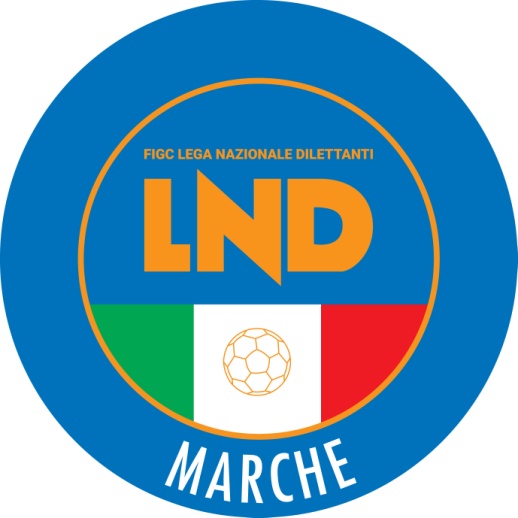 Federazione Italiana Giuoco CalcioLega Nazionale DilettantiCOMITATO REGIONALE MARCHEVia Schiavoni, snc - 60131 ANCONACENTRALINO: 071 285601 - FAX: 071 28560403sito internet: www.figcmarche.it                         e-mail: crlnd.marche01@figc.itpec: marche@pec.figcmarche.itSCARPACCI MARCO(ELFA TOLENTINO) Squadra 1Squadra 2A/RData/OraImpiantoLocalita' ImpiantoIndirizzo ImpiantoATLETICO GALLOMARINA CALCIOR16/04/2023 16:30465 COMUNALE GALLO DI PETRIANOPETRIANOVIA MULINO DEL PASSOCALCIO ATLETICO ASCOLICASTELFIDARDOR16/04/2023 16:30134 VELODROMO MONTICELLIASCOLI PICENOFRAZ. MONTICELLIFABRIANO CERRETOCHIESANUOVA A.S.D.R16/04/2023 16:3033 STADIO COMUNALE "M.AGHETONI"FABRIANOP.LE V.UGO PETRUIOMONTEFANO CALCIO A R.L.LMV URBINO CALCIOR16/04/2023 16:30311 COMUNALE "DELL'IMMACOLATA"MONTEFANOVIA IMBRECCIATAOSIMANAFORSEMPRONESE 1949 SD.ARLR16/04/2023 16:3070 STADIO COMUNALE "DIANA"OSIMOVIA OLIMPIA 48S.S. MACERATESE 1922ATL. CALCIO P.S. ELPIDIOR16/04/2023 16:30292 "HELVIA RECINA"MACERATAVIA DEI VELINISANGIUSTESE M.G.JESIR16/04/2023 16:30187 STADIO COMUNALE "LA CROCE"MONTEGRANAROVIA LA CROCEVALDICHIENTI PONTEATLETICO AZZURRA COLLIR16/04/2023 16:30314 COMUNALE VILLA SAN FILIPPOMONTE SAN GIUSTOVIA MAGELLANO - V.S. FILIPPOSquadra 1Squadra 2A/RData/OraImpiantoLocalita' ImpiantoIndirizzo ImpiantoFERMIGNANESEGABICCE GRADARAR15/04/2023 16:00411 COMUNALE PRINCIPALEFERMIGNANOVIA ANDREA COSTAILARIO LORENZINIATLETICO MONDOLFOMAROTTAR15/04/2023 16:0014 COMUNALEBARBARAVIA XXV APRILEOLIMPIAS.COSTANZOR15/04/2023 16:0096 COMUNALE MARZOCCASENIGALLIAVIA XXIV MAGGIO 14PORTUALI CALCIO ANCONACAGLIESE CALCIOR15/04/2023 14:304 COMUNALE "S.GIULIANI" TORRETTEANCONAVIA ESINO LOC. TORRETTEURBANIA CALCIOS.ORSO 1980R15/04/2023 15:00497 COMUNALE PRINCIPALEURBANIAVIA CAMPO SPORTIVOVIGOR CASTELFIDARDO-O ASDK SPORT MONTECCHIOR15/04/2023 16:0024 COMUNALE "LEO GABBANELLI"CASTELFIDARDOVIA LEONCAVALLOVILLA S.MARTINOOSIMOSTAZIONE C.D.R15/04/2023 16:00458 COMUNALE VILLA S.MARTINOPESAROVIA TOGLIATTIVALFOGLIABIAGIO NAZZAROR16/04/2023 16:30493 COMUNALE RIO SALSOTAVULLIAVIA TAGLIAMENTO LOC. RIO SALSOSquadra 1Squadra 2A/RData/OraImpiantoLocalita' ImpiantoIndirizzo ImpiantoATLETICO CENTOBUCHIMONTURANO CALCIOR15/04/2023 16:007097 COMUNALE "TOMMOLINI"MARTINSICUROVIA DELLO SPORTAURORA TREIACALCIO CORRIDONIAR15/04/2023 16:00352 COMUNALE "LEONARDO CAPPONI"TREIAVIA CAMPO SPORTIVOCASETTE VERDINIFUTURA 96R15/04/2023 16:00328 "NELLO CROCETTI" C. VERDINIPOLLENZAVIA FALCONE FZ.CASETTE VERDINIGROTTAMMARE C. 1899 ARLCASTEL DI LAMAR15/04/2023 16:00170 COMUNALE "PIRANI"GROTTAMMAREVIA SAN MARTINOMONTERUBBIANESEPOTENZA PICENAR15/04/2023 15:00193 COMUNALE "ANGELO MARIOTTI"MONTERUBBIANOCONTRADA FONTERRANTEMONTICELLI CALCIO S.R.L.PASSATEMPESER15/04/2023 14:30134 VELODROMO MONTICELLIASCOLI PICENOFRAZ. MONTICELLIPALMENSE SSDARLMATELICA CALCIO 1921 ASDR15/04/2023 16:00158 "ILARIO E ORLANDO STANGHETTA"FERMOFRAZ. MARINA PALMENSECIVITANOVESE CALCIOTRODICAR16/04/2023 16:30275 "POLISPORTIVO COMUNALE"CIVITANOVA MARCHECORSO GARIBALDISquadra 1Squadra 2A/RData/OraImpiantoLocalita' ImpiantoIndirizzo ImpiantoLAURENTINAPESARO CALCIOR15/04/2023 16:006052 COMUNALESAN LORENZO IN CAMPOVIA ZARAMAIORREAL ALTOFOGLIAR15/04/2023 16:00441 COMUNALE LOC. VILLANOVAMONTEMAGGIORE AL METAUROVIA CERBERA, 2/AMERCATELLESES.VENERANDAR15/04/2023 16:00425 COMUNALEMERCATELLO SUL METAUROVIA DANTE ALIGHIERI, 6/AOSTERIA NUOVANUOVA REAL METAUROR15/04/2023 16:00440 COMUNALE OSTERIA NUOVAMONTELABBATEVIA GRAMSCIPOL. LUNANOFALCO ACQUALAGNAR15/04/2023 16:00421 COMUNALELUNANOVIA CIRCONVALLAZIONETAVERNELLEATHLETICO TAVULLIAR15/04/2023 16:00489 COMUNALE TAVERNELLESERRUNGARINAVIA DEI PIOPPI, 2VISMARA 2008AUDAX CALCIO PIOBBICOR15/04/2023 16:008005 COMUNALE VIA LIRI - Z. VISMARAPESAROVIA LIRIAVIS MONTECALVOUNIONE CALCIO PERGOLESER16/04/2023 16:30433 COMUNALE BORGO MASSANOMONTECALVO IN FOGLIAVIA FOGLIASECCASquadra 1Squadra 2A/RData/OraImpiantoLocalita' ImpiantoIndirizzo ImpiantoBORGO MINONNALORETO A.D.R15/04/2023 16:006062 COMUNALE "GIORDANO PETRACCINI"JESIVIA PIAN DEL MEDICO, 21CHIARAVALLECASTELBELLINO CALCIOR15/04/2023 16:00103 COMUNALE "DEI PINI"CHIARAVALLEVIA SANT'ANDREACOLLE 2006FILOTTRANESE A.S.D.R15/04/2023 19:005 COMUNALE "SORRENTINO"COLLEMARIANCONAPIAZZALE RIGHI - COLLEMARINOREAL CAMERANESEMONTEMARCIANOR15/04/2023 14:3018 COMUNALE"D.MONTENOVO"CAMERANOVIA LORETANASASSOFERRATO GENGASAMPAOLESE CALCIOR15/04/2023 16:0089 COMUNALESASSOFERRATOVIA ROMASSD MONSERRA 1996 SRLLABOR 1950R15/04/2023 16:0058 COMUNALEMONTECAROTTOVIA COLLESTAFFOLOCASTELLEONESER15/04/2023 16:00101 COMUNALESTAFFOLOBORGO CROCIFISSOVILLA MUSONECASTELFRETTESE A.S.D.R15/04/2023 16:00338 VILLA MUSONERECANATIVIA TURATISquadra 1Squadra 2A/RData/OraImpiantoLocalita' ImpiantoIndirizzo ImpiantoCSKA AMATORI CORRIDONIAPORTORECANATI A.S.D.R15/04/2023 14:30314 COMUNALE VILLA SAN FILIPPOMONTE SAN GIUSTOVIA MAGELLANO - V.S. FILIPPOELFA TOLENTINOMONTECOSAROR15/04/2023 14:00350 "FRANCESCO CIOMMEI"TOLENTINOVIA WEBER - ZONA STICCHIELPIDIENSE CASCINARECALDAROLA G.N.C.R15/04/2023 16:00228 CAMPO "CICCALE'"SANT'ELPIDIO A MAREVIA FONTE DI MAREESANATOGLIACAMERINO CALCIOR15/04/2023 16:00287 COMUNALE - VIA ROMAESANATOGLIAVIA ROMAFOLGORE CASTELRAIMONDOCINGOLANA SAN FRANCESCOR15/04/2023 16:007057 SUPPLEMENTARE SINTETICOCASTELRAIMONDOS.P. 256 MUCCESESETTEMPEDA A.S.D.SARNANO A.S.D.R15/04/2023 16:00341 "GUALTIERO SOVERCHIA"SAN SEVERINO MARCHEVIALE MAZZINIURBIS SALVIA A.S.D.MONTEMILONE POLLENZAR15/04/2023 15:30356 COMUNALE "EUGENIO TOMBOLINI"URBISAGLIAVIA DEI CILIEGIVIGOR MONTECOSARO CALCIOAPPIGNANESER15/04/2023 16:00279 "ANTONIO MARIOTTI"MONTECOSAROVIA FILIPPO CORRIDONISquadra 1Squadra 2A/RData/OraImpiantoLocalita' ImpiantoIndirizzo ImpiantoAZZURRA SBTORSINI MONTICELLI CALCIOR15/04/2023 18:00222 "CIARROCCHI" PORTO D'ASCOLISAN BENEDETTO DEL TRONTOVIA STURZOCENTOBUCHI 1972 MPOFFIDA A.S.D.R15/04/2023 16:30192 COMUNALE "NICOLAI" CENTOBUCHIMONTEPRANDONEVIA XXIV MAGGIOCOMUNANZAPIANE MGR15/04/2023 15:00146 COMUNALE "LUIGI PROSPERI"COMUNANZAVIA CAMPO SPORTIVOCUPRENSE 1933REAL EAGLES VIRTUS PAGLIAR15/04/2023 16:30149 COMUNALE "F.LLI VECCIA"CUPRA MARITTIMAVIA BOCCABIANCA 100FERMO SSD ARLCASTIGNANO A.S.D.R15/04/2023 15:00162 OLIMPIA FIRMUMFERMOVIA RESPIGHIFOOTBALLCLUBREAL MONTALTOMONTOTTONE GROTTESE ASDR15/04/2023 16:30179 COMUNALE - CONTRADA S.ALBERTOMONTALTO DELLE MARCHECONTRADA S. ALBERTORAPAGNANOSANTA MARIA TRUENTINA CDLR15/04/2023 15:00214 COMUNALERAPAGNANOVIA SAN TIBURZIOSANGIORGESE 1922VALTESINO A.S.D.R15/04/2023 14:30207 NUOVO COMUNALEPORTO SAN GIORGIOVIA G. D'ANNUNZIO 2Squadra 1Squadra 2A/RData/OraImpiantoLocalita' ImpiantoIndirizzo ImpiantoVIS CIVITANOVAVIS PESARO DAL 1898 SRLR15/04/2023 15:00276 COMUNALE "FONTESPINA"CIVITANOVA MARCHEVIA GIUSEPPE SARAGATYFITANCONA RESPECT 2001R16/04/2023 15:00295 COMUNALE "T.SERI" COLLEVARIOMACERATAVIA GIOVANNI VERGASquadra 1Squadra 2A/RData/OraImpiantoLocalita' ImpiantoIndirizzo ImpiantoACCADEMIA GRANATA L.E.MURAGLIA S.S.D. A R.L.R13/04/2023 16:30406 COMUNALE CENTINAROLAFANOVIA MONFALCONESquadra 1Squadra 2A/RData/OraImpiantoLocalita' ImpiantoIndirizzo ImpiantoNUOVA ALTOFOGLIAF.C. VIGOR SENIGALLIAR15/04/2023 15:00484 COMUNALE MERCATALESASSOCORVAROVIA DELL'AGONEC.S.I.DELFINO FANOACCADEMIA GRANATA L.E.R16/04/2023 15:00405 COMUNALE "V.DEL CURTO"FANOVIA B.CROCE EX VALLATOMURAGLIA S.S.D. A R.L.K SPORT MONTECCHIOR16/04/2023 15:30456 COMUNALE MURAGLIAPESAROVIA GARRONEUNIONE CALCIO PERGOLESEMARINA CALCIOR16/04/2023 15:007064 COMUNALE SUPPLEMENTAREPERGOLAVIA MARTIRI DELLA LIBERTA'VISMARA 2008REAL METAURO 2018R16/04/2023 10:458005 COMUNALE VIA LIRI - Z. VISMARAPESAROVIA LIRISquadra 1Squadra 2A/RData/OraImpiantoLocalita' ImpiantoIndirizzo ImpiantoCANDIA BARACCOLA ASPIOFABRIANO CERRETOR15/04/2023 18:0012 COMUNALE "DON ORIONE"ANCONAVIA SPADONI BARACCOLALE TORRI CASTELPLANIOJUNIORJESINA LIBERTAS ASDR15/04/2023 18:0085 COMUNALE ANGELIROSORAVIA FIUMEOSIMANABIAGIO NAZZAROR15/04/2023 18:1571 COMUNALE "SANTILLI"OSIMOVIA MOLINO MENSACAMERANO CALCIOGIOVANE ANCONA CALCIOR16/04/2023 11:0018 COMUNALE"D.MONTENOVO"CAMERANOVIA LORETANASquadra 1Squadra 2A/RData/OraImpiantoLocalita' ImpiantoIndirizzo ImpiantoJUNIORJESINA LIBERTAS ASDGLS DORICA AN.URR18/04/2023 18:3049 COMUNALE "PIRANI" EX BOARIOJESIVIA DON MINZONISquadra 1Squadra 2A/RData/OraImpiantoLocalita' ImpiantoIndirizzo ImpiantoCIVITANOVESE CALCIOCINGOLANA SAN FRANCESCOR13/04/2023 18:007061 ANTISTADIO "F.LLI CICCARELLI"CIVITANOVA MARCHEVIALE G.GARIBALDISquadra 1Squadra 2A/RData/OraImpiantoLocalita' ImpiantoIndirizzo ImpiantoACADEMY CIVITANOVESECAMERINO CASTELRAIMONDOR15/04/2023 18:30278 COMUNALE "MORNANO" CIVIT.ALTACIVITANOVA MARCHEVIA DEL TIRASSEGNOCINGOLANA SAN FRANCESCOCORRIDONIA FOOTBALL CLUBR15/04/2023 18:00271 COMUNALE SUPPL."MARCO FILENI"CINGOLIVIA CERQUATTISANGIUSTESE M.G.VIGOR MACERATAR15/04/2023 17:30188 COMUNALE "CESARE BERDINI"MONTEGRANAROVIA BUONARROTIUNION PICENACIVITANOVESE CALCIOR15/04/2023 18:30332 "FERRUCCIO ORSELLI"POTENZA PICENAVIA DELLO SPORTRECANATESE S.R.L.S.S. MACERATESE 1922R19/04/2023 19:00336 COMUNALE "NICOLA TUBALDI"RECANATIVIA ALDO MOROSquadra 1Squadra 2A/RData/OraImpiantoLocalita' ImpiantoIndirizzo ImpiantoCENTOBUCHI 1972 MPFC TORRIONE CALCIO 1919R13/04/2023 17:00192 COMUNALE "NICOLAI" CENTOBUCHIMONTEPRANDONEVIA XXIV MAGGIOSquadra 1Squadra 2A/RData/OraImpiantoLocalita' ImpiantoIndirizzo ImpiantoCAMPIGLIONE M.URANOINVICTUS GROTTAZZOLINA FCR15/04/2023 15:30195 COMUNALE VIA OLIMPIADIMONTE URANOVIA OLIMPIADIREAL ELPIDIENSE CALCIOPORTA ROMANAR15/04/2023 18:00208 COMUNALE "MAROZZI" LOC. CORVAPORTO SANT'ELPIDIOVIA TOGLIATTICALCIO ATLETICO ASCOLIFC TORRIONE CALCIO 1919R16/04/2023 10:00234 COMUNALE "DI RIDOLFI ANTONIO"VENAROTTAVIA 1 STRADAFERMO SSD ARLSAMBENEDETTESE SRLR16/04/2023 10:457093 COMUNALE "LUCA PELLONI"PORTO SAN GIORGIOVIA MARCHEPORTO D ASCOLI S.R.L.CENTOBUCHI 1972 MPR16/04/2023 11:30222 "CIARROCCHI" PORTO D'ASCOLISAN BENEDETTO DEL TRONTOVIA STURZOSquadra 1Squadra 2A/RData/OraImpiantoLocalita' ImpiantoIndirizzo ImpiantoINVICTUS GROTTAZZOLINA FCFC TORRIONE CALCIO 1919R20/04/2023 18:00172 COMUNALE "ARMANDO PICCHI"GROTTAZZOLINAVIA SAN PIETROSquadra 1Squadra 2A/RData/OraImpiantoLocalita' ImpiantoIndirizzo ImpiantoASCOLI CALCIO 1898 FC SPATERAMO CALCIOA14/04/2023 17:307003 "SANTA MARIA" PARROCCHIALECASTEL DI LAMAVIA DELLA LIBERAZIONEANCONA RESPECT 2001ACCADEMIA GRANATA L.E.A16/04/2023 10:308000 COMUNALE "DORICO"ANCONAVIA DAMIANO CHIESAYFITRECANATESE S.R.L.A18/04/2023 18:30295 COMUNALE "T.SERI" COLLEVARIOMACERATAVIA GIOVANNI VERGASquadra 1Squadra 2A/RData/OraImpiantoLocalita' ImpiantoIndirizzo ImpiantoC.S.I.DELFINO FANOURBANIA CALCIOR15/04/2023 17:15405 COMUNALE "V.DEL CURTO"FANOVIA B.CROCE EX VALLATOF.C. VIGOR SENIGALLIAUNIONE CALCIO PERGOLESER15/04/2023 16:3093 COMUNALE "LE SALINE"SENIGALLIAVIA DEI GERANIACCADEMIA GRANATA L.E.REAL METAURO 2018R16/04/2023 10:30406 COMUNALE CENTINAROLAFANOVIA MONFALCONEMURAGLIA S.S.D. A R.L.K SPORT MONTECCHIOR16/04/2023 11:00456 COMUNALE MURAGLIAPESAROVIA GARRONEVILLA S.MARTINOGABICCE GRADARAR16/04/2023 11:00458 COMUNALE VILLA S.MARTINOPESAROVIA TOGLIATTISquadra 1Squadra 2A/RData/OraImpiantoLocalita' ImpiantoIndirizzo ImpiantoAURORA CALCIO JESIMOIE VALLESINA A.S.D.R15/04/2023 15:3048 CAMPO "S.SEBASTIANO"JESILARGO GRAMMERCATOFABRIANO CERRETOLORETO A.D.R15/04/2023 15:307039 ANTISTADIO NUOVOFABRIANOVIA BRUNO BUOZZIBIAGIO NAZZAROGIOVANE ANCONA CALCIOR16/04/2023 18:00103 COMUNALE "DEI PINI"CHIARAVALLEVIA SANT'ANDREAMARINA CALCIOPASSATEMPESER16/04/2023 10:0060 COMUNALE "L. DI GREGORIO"MONTEMARCIANOVIA GABELLAPALOMBINA VECCHIANUOVA FOLGORER16/04/2023 11:0042 COMUNALE "M.NERI"FALCONARA MARITTIMAVIA LIGURIASquadra 1Squadra 2A/RData/OraImpiantoLocalita' ImpiantoIndirizzo ImpiantoMONTEMILONE POLLENZACINGOLANA SAN FRANCESCOR13/04/2023 17:30326 "AURELIO GALASSE"POLLENZAVIA GIOVANNI XXIIISquadra 1Squadra 2A/RData/OraImpiantoLocalita' ImpiantoIndirizzo ImpiantoMATELICA CALCIO 1921 ASDUNION PICENAR15/04/2023 17:30303 "GIOVANNI PAOLO II"MATELICAVIA BOSCHETTOTOLENTINO 1919 SSDARLVIGOR MACERATAR15/04/2023 18:30350 "FRANCESCO CIOMMEI"TOLENTINOVIA WEBER - ZONA STICCHICINGOLANA SAN FRANCESCOCORRIDONIA FOOTBALL CLUBR16/04/2023 11:00271 COMUNALE SUPPL."MARCO FILENI"CINGOLIVIA CERQUATTIRECANATESE S.R.L.MONTEMILONE POLLENZAR16/04/2023 10:00336 COMUNALE "NICOLA TUBALDI"RECANATIVIA ALDO MOROS.S. MACERATESE 1922ACADEMY CIVITANOVESER16/04/2023 11:30301 "DELL'ANFITEATRO" V. POTENZAMACERATAVIA ANFITEATRO VILLA POTENZASquadra 1Squadra 2A/RData/OraImpiantoLocalita' ImpiantoIndirizzo ImpiantoPORTO D ASCOLI S.R.L.SAMBENEDETTESE SRLR13/04/2023 17:00222 "CIARROCCHI" PORTO D'ASCOLISAN BENEDETTO DEL TRONTOVIA STURZOSquadra 1Squadra 2A/RData/OraImpiantoLocalita' ImpiantoIndirizzo ImpiantoFERMO SSD ARLCASTEL DI LAMAR16/04/2023 11:00162 OLIMPIA FIRMUMFERMOVIA RESPIGHIINVICTUS GROTTAZZOLINA FCCUPRENSE 1933R16/04/2023 10:30172 COMUNALE "ARMANDO PICCHI"GROTTAZZOLINAVIA SAN PIETROMONTICELLI CALCIO S.R.L.PORTO D ASCOLI S.R.L.R16/04/2023 11:00134 VELODROMO MONTICELLIASCOLI PICENOFRAZ. MONTICELLISAMBENEDETTESE SRLCAMPIGLIONE M.URANOR16/04/2023 10:30224 COMUNALE "MERLINI"SAN BENEDETTO DEL TRONTOVIALE EUROPASquadra 1Squadra 2A/RData/OraImpiantoLocalita' ImpiantoIndirizzo ImpiantoCALCIO ATLETICO ASCOLIFERMO SSD ARLR18/04/2023 16:30234 COMUNALE "DI RIDOLFI ANTONIO"VENAROTTAVIA 1 STRADASquadra 1Squadra 2A/RData/OraImpiantoLocalita' ImpiantoIndirizzo ImpiantoCUPRENSE 1933PORTO D ASCOLI S.R.L.R19/04/2023 17:00149 COMUNALE "F.LLI VECCIA"CUPRA MARITTIMAVIA BOCCABIANCA 100Squadra 1Squadra 2A/RData/OraImpiantoLocalita' ImpiantoIndirizzo ImpiantoACCADEMIA GRANATA L.E.NUOVA SIROLESEA15/04/2023 15:307101 COMUNALE LOC.TRAVEFANOVIA TRAVEARZILLALF JESINA FEMMINILEA15/04/2023 15:007081 COMUNALE S.MARIA DELL'ARZILLAPESAROSTR. S.MARIA DELL'ARZILLAGIOVANE OFFAGNA S.B.A.VIS PESARO DAL 1898 SRLA16/04/2023 15:307069 COMUNALE "R.VIANELLO"OFFAGNAVIA MOGLIESquadra 1Squadra 2A/RData/OraImpiantoLocalita' ImpiantoIndirizzo ImpiantoRECANATESE S.R.L.PUCETTA CALCIOA15/04/2023 17:30336 COMUNALE "NICOLA TUBALDI"RECANATIVIA ALDO MOROSAMBUCETO CALCASCOLI CALCIO 1898 FC SPAA16/04/2023 15:307122 SAMBUCETO CAMPO 1SAN GIOVANNI TEATINOLOC. CIAFARDAVALDICHIENTI PONTETERAMO CALCIOA16/04/2023 19:00314 COMUNALE VILLA SAN FILIPPOMONTE SAN GIUSTOVIA MAGELLANO - V.S. FILIPPOSquadra 1Squadra 2A/RData/OraImpiantoLocalita' ImpiantoIndirizzo ImpiantoCALCIO ATLETICO ASCOLIMARINA CALCIOA15/04/2023 16:30209 COMUNALE "FERRANTI"PORTO SANT'ELPIDIOVIA DELLA LIBERAZIONE  Il Segretario(Angelo Castellana)Il Presidente(Ivo Panichi)